County Development Team – Young LeadersVacancy Pack and Role Description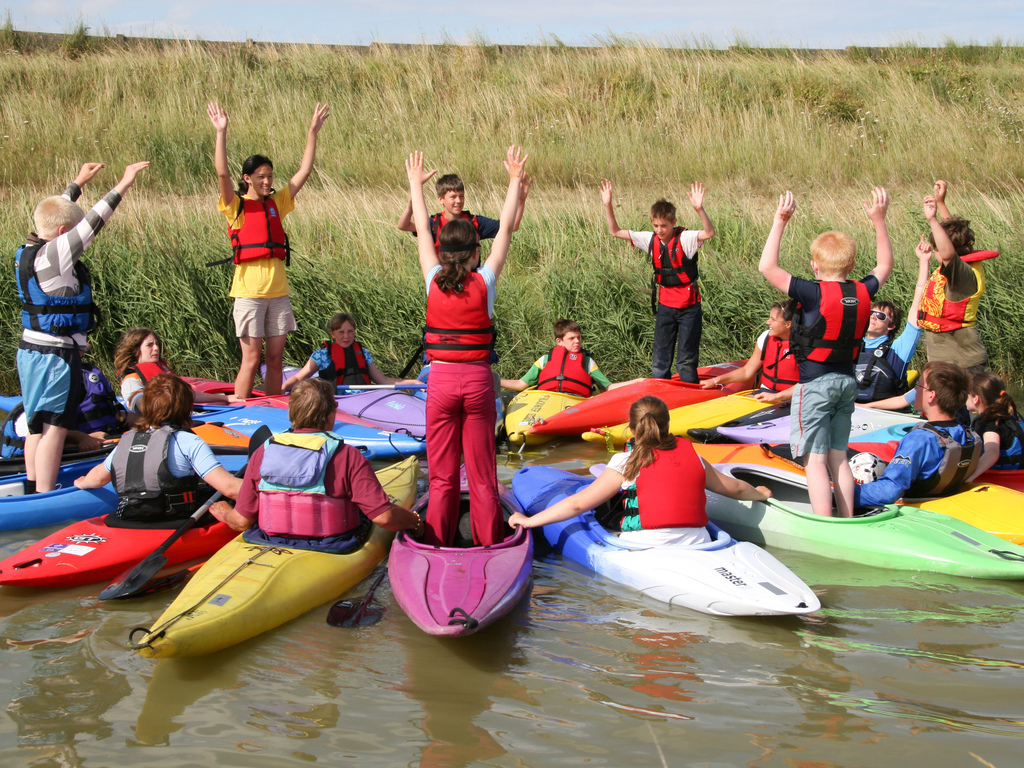 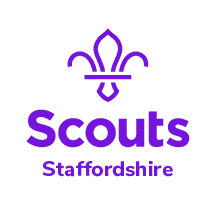 Staffordshire County ScoutsAbout Us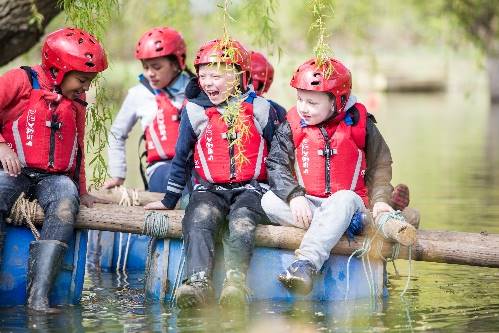 Staffordshire Scout County is a thriving County with 12 Districts and over 7,900 young members and 2600 adults.Supporting Adventure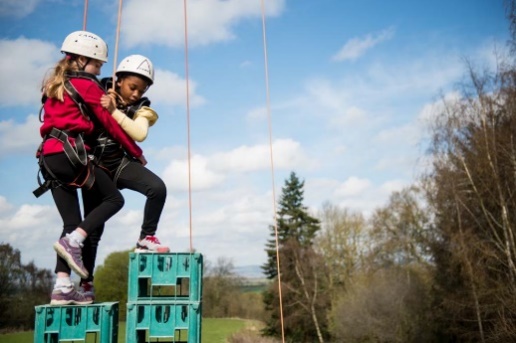 Staffordshire County are responsible for supporting the delivery of active and adventurous programmes for all sections.In all sections the focus is on the delivery of a balanced yet exciting programme with a focus on developing skills for life through outdoor activities and adventure.Youth Focus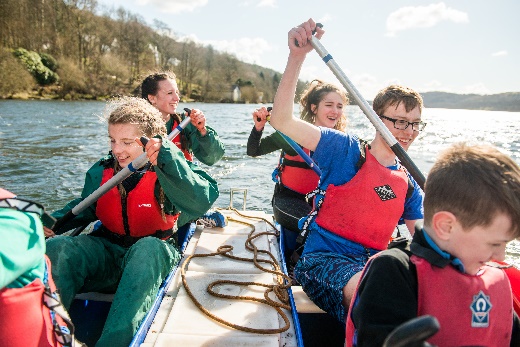 Through our Youth Shaped initiative, we reflect the fact that Scouting is a youth Organisation led by young people and supported by adults.  Young people are at the heart of our decision making with respect to programme, events and competitions and influence our development strategies, local objectives, priorities, and governance.Development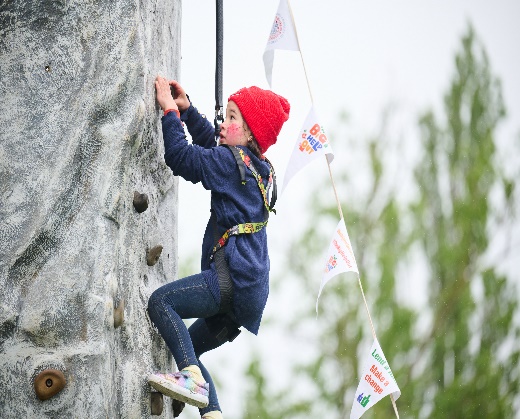 Scouting is a growing movement and Staffordshire County has potential for good growth of both youth Members and Adult volunteers.  Supporting growth and development is important to ensure that we can accommodate the growing number of young people who wish to join the world’s largest and most successful youth movement.  This means recruiting more adults and opening new provision to meet demand.Find out more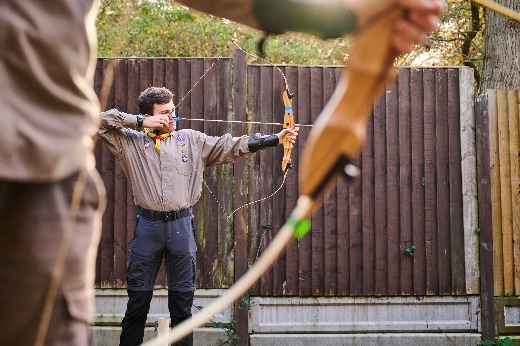 To find out more about us please visit our website atwww.staffordshirescouts.org.ukThank you for considering the role of County Development Team – Young Leaders or nominating someone you think would be good for the role, it will make a huge difference to Scouting in Staffordshire.ROLE DESCRIPTIONThis vacancy is for County Development Team – Young Leaders.  At the 2023 membership census we had over 7900 youth members between the ages of 4 and 25 involved in our Squirrel, Beaver, Cub, Scout, Explorer, Network and Young Leader sections.  We have over 2600 adult volunteers, who undertake roles including working directly with young people, adults who manage and support other adults, adults who are experts in programme and activity areas and adults who support elements of the programme along with adults who manage and support the governance of districts and groups.County Development TeamThe team is made up of:County Development Team – TrainingCounty Development Team – InclusionCounty Development Team – Adult AwardsCounty Development Team – AppointmentsCounty Development Team – Events SupportPurposeTo support the development, coaching and support of Explorer Scout Young Leaders and assisting the District Programme Team – Explorers.This role can be shared by a team.ResponsibilitiesProvide support, where appropriate, with Young Leader training deliveryMaintain an overview of quality of deliveryEnsure that all Young Leader opportunities are communicated to DistrictsCreate and develop Young Leader training resources for use at County or District levels together with the County Team Lead - DevelopmentNot sure you're right for the role?  Then have an informal chat with us first and find out a bit more.  If you need any further information on these roles, please contact Esther Bromley esther.bromley@staffordshirescouts.org.ukExpression of Interest for County Development Team – Young LeadersIf you are interested in the role, please complete the expression of interest form below, it should then be sent via email to the County Office.E-mail: admin@staffordshirescouts.org.uk 		Closing date 30th November 2023Thank you for taking the time to complete this form, someone will be in contact shortly.Name AddressTelephone numberE-mail addressScout Association membership number(if appropriate and known)Please explain why you feel you are suitable for this role.This could include any professional and voluntary experience, hobbies, skills or interests; from inside or outside of Scouting.Please explain why you feel you are suitable for this role.This could include any professional and voluntary experience, hobbies, skills or interests; from inside or outside of Scouting.Please outline why you are interested in this role.Please outline why you are interested in this role.Any other commentsAny other comments